Ålands lagtings beslut om antagande avFörsta tilläggsbudget för landskapet Åland år 2020	Efter att förslag inkommit från landskapsregeringen har lagtinget antagit nedanstående första tilläggsbudget för landskapet Åland för år 2020: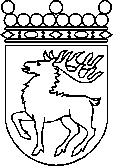 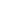 Ålands lagtingBESLUT LTB 3/2020BESLUT LTB 3/2020DatumÄrende2020-01-22BF03/2019-2020AnslagInkomster tb 2020 tb 2020VERKSAMHETAvdelning 6600NÄRINGSAVDELNINGENS FÖRVALTNINGS-OMRÅDE-50 0000670FRÄMJANDE AV FISKERINÄRINGEN-50 000067000Främjande av fiskerinäringen-50 000080 - 88MYNDIGHETER SAMT FRISTÅENDE ENHETER-67 0000848ÅLANDS MILJÖ- OCH HÄLSOSKYDDSMYNDIGHET-67 000084810Ålands miljö- och hälsoskyddsmyndighet, verksamhet-67 0000Verksamhet sammanlagt-117 0000Anslag och inkomster totalt ovanstående-117 0000	Mariehamn den 22 januari 2020	Mariehamn den 22 januari 2020Roger NordlundtalmanRoger NordlundtalmanIngrid ZettermanvicetalmanBert Häggblomvicetalman